План проведения акции 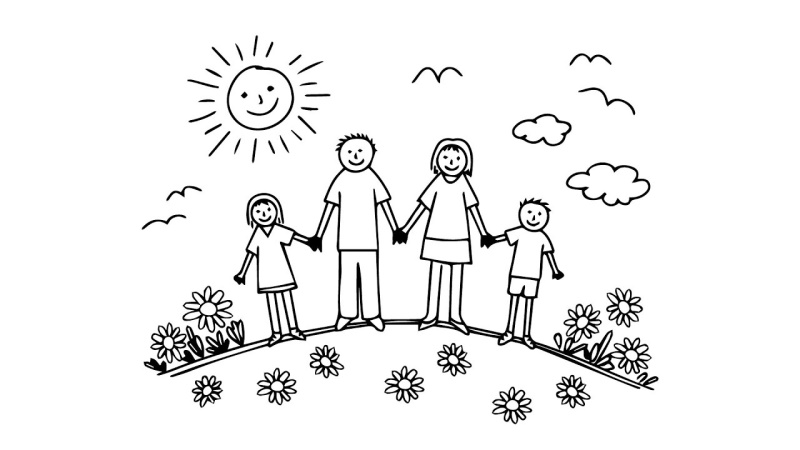 «Остановим насилие против детей»МБОУ Усть-Питская ООШ №19Цель: профилактика жестокости и насилия среди несовершеннолетних, профилактика жестокого обращения и насилия над несовершеннолетними, формирование нетерпимого отношения к различным проявлениям насилия в отношении детей, соблюдения прав и интересов детей. Сроки проведения акции: 15.04.2022 – 30.04.2022 г.№МероприятиеучастникидатаОтветственный 1Объявление о мероприятиях, проводимых в рамках акции для учащихся на общешкольной линейкепедагоги, учащиеся школы11.04.Социальный педагог2День наглядной агитации: распространение листовок об ответственности за жестокое обращение с детьмиродители15.04Социальный педагогКлассные руководители3Родительское собрание «Насилие повседневности, или где рождается жестокость»родители15.04.22.04.29.04.Классные руководители4Конкурс рисунков «Самое счастливое детство»1-9 классы15.04-28.04Педагог -организатор5Профилактическое занятие «Способы разрешения конфликтов»5-9 классы22.04.Социальный педагогШкольная служба медиации6Анкетирование несовершеннолетних с целью изучения общего фона взаимоотношений  в семье1-9 классы20.04Социальный педагог7Профилактическое занятие по профилактике жестокого обращения с детьми с семьей, состоящей на учете (СОП)родители24.04.Социальный педагог8Информационная перемена «Телефон доверия»1-9 классы28.04.Школьная служба медиации9Подведение итогов проведения акции  на школьной линейке, награждение победителей конкурса рисунков «Наше счастливое детство»педагоги, учащиеся школы30.04.Социальный педагог